О внесении изменения в приказ управления здравоохранения Липецкой области от 12 февраля2018 года № 263 «Об Общественном совете при управлении здравоохранения Липецкой области»В связи с кадровыми изменениями, согласно решениям, принятым на очередном заседании Общественного совета при управлении здравоохранения Липецкой области от 23 мая 2019 года,ПРИКАЗЫВАЮ:1. Внести в приказ управления здравоохранения Липецкой области от 12 февраля 2018 года № 263 «Об Общественном совете при управлении здравоохранения Липецкой области» следующее изменение:приложение 1 к приказу изложить в следующей редакции:«Приложение 1к приказууправления здравоохраненияЛипецкой области«Об Общественном советепри управлении здравоохраненияЛипецкой области»СОСТАВОБЩЕСТВЕННОГО СОВЕТА ПРИ УПРАВЛЕНИИ ЗДРАВООХРАНЕНИЯЛИПЕЦКОЙ ОБЛАСТИ2. Контроль за исполнением настоящего приказа оставляю за собой.Начальник управления здравоохранения Липецкой области                                                                           Ю.Ю. ШуршуковТолмачева Т.А. 8 (4742) 25-75-02Согласовано:Первый заместитель начальника управления		  	 здравоохранения Липецкой области                                                             Г.Н. Левакова     «_____»_____________ 2019 г.Начальник отдела организации медицинской помощи взрослому населению управления здравоохранения Липецкой области                                                                                           С.В. Коротеева«_____»_____________ 2019 г.Начальник отдела правовогоуправления администрации Липецкой области                                                                                           Т.В. Свидетелева«_____»____________ 2019 г.Рассылка:Всем членам советаМинюст РоссииРедакция «Липецкая газета»Официальный интернет-портал правовой информации» (www.pravo.gov.ru)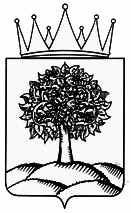  УПРАВЛЕНИЕ ЗДРАВООХРАНЕНИЯЛИПЕЦКОЙ ОБЛАСТИ________________________________________________________________________________ПРИКАЗ  УПРАВЛЕНИЕ ЗДРАВООХРАНЕНИЯЛИПЕЦКОЙ ОБЛАСТИ________________________________________________________________________________ПРИКАЗ  УПРАВЛЕНИЕ ЗДРАВООХРАНЕНИЯЛИПЕЦКОЙ ОБЛАСТИ________________________________________________________________________________ПРИКАЗ  УПРАВЛЕНИЕ ЗДРАВООХРАНЕНИЯЛИПЕЦКОЙ ОБЛАСТИ________________________________________________________________________________ПРИКАЗ ______________________                      №  _______________г. ЛипецкПоповАндрей Петрович-президент Липецкой областной общественной организации поддержки детей-сирот и детей, оставшихся без попечения родителей, «Становление», председатель Общественного совета (по согласованию)ГоковаЕлена Игоревна-директор Липецкой региональной благотворительной общественной организации по оказанию помощи людям, оказавшимся в трудной жизненной ситуации «Вместе делаем добро», заместитель председателя Общественного совета                  (по согласованию)ЕлфимоваИрина Олеговна-заместитель председателя правления Благотворительного фонда «Сохранение нации и развитие гражданского общества»              (по согласованию)Члены Общественного совета:Афанасьев Дмитрий Александрович -председатель правления Липецкой областной общественной организации «Союз Борьбы за Народную Трезвость-Липецк» (по согласованию)АстаховаНадежда Васильевна-председатель регионального представительства Общероссийской общественной организации инвалидов вследствие психических расстройств и их семей «Новые возможности» в Липецкой области (по согласованию)Барсуков Максим Валерьевич-председатель Липецкого регионального отделения Общероссийской общественной организации инвалидов «Всероссийское общество глухих» (по согласованию)БирюковаОльга Олеговна-председатель Липецкой областной общественной организации «Родители - против наркотиков» (по согласованию)Волкова Анастасия Константиновна-директор АНО «Центр поддержки и развития социально ориентированных некоммерческих организаций»                     (по согласованию)Голубева Ирина Валентиновна-заместитель председателя Совета Липецкой региональной общественной организации поддержки многодетных семей «Благополучие» (по согласованию)ГоринаНадежда Николаевна-президент Липецкой региональной благотворительной общественной организации по оказанию помощи людям, оказавшимся в трудной жизненной ситуации «Вместе делаем добро» (по согласованию)ЗавьяловаЕлена Николаевна-президент Благотворительного фонда социальной поддержки малоимущих «Добрый Самарянин» (по согласованию)КнязхановаОксана Николаевна-председатель правления Региональной Общественной Организации «Помощь больным муковисцидозом»                  (по согласованию) СтепановаТатьяна Ивановна-член правления Липецкой областной общественной организации содействия реализации прав медицинских работников «Ассоциация медицинских работников Липецкой области» (по согласованию)ЧернышоваВалентина Ивановна-председатель регионального отделения общероссийской общественной организации инвалидов «Российская диабетическая ассоциация» по Липецкой области (по согласованию)».